Indbydelse til badmintonstævne 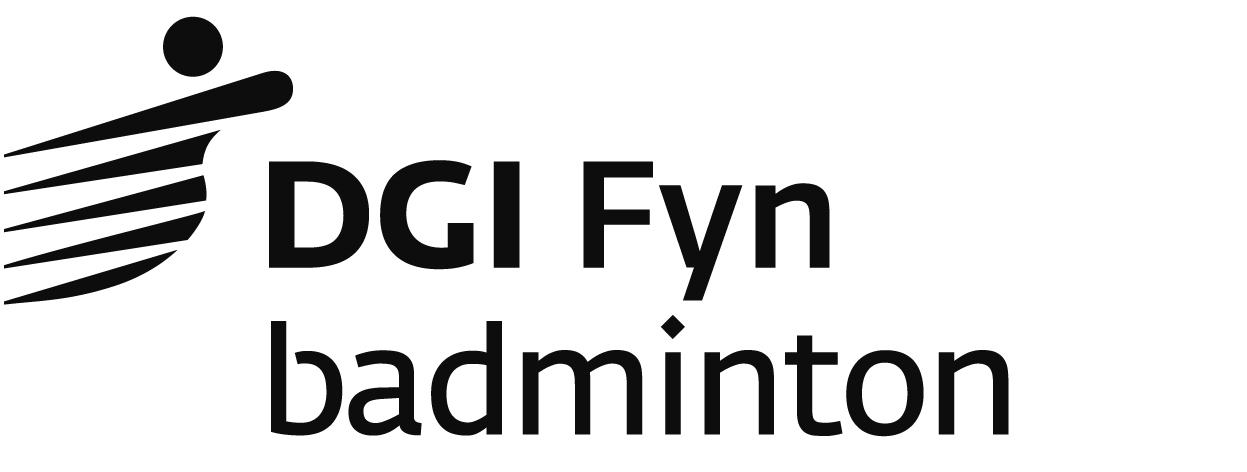 for begyndere/uøvede spillereI regi af DGI Fyn Badminton, Badminton Fyn og et samarbejde mellem klubberne i nærheden af Strib  inviterer vi dig hermed til stævneDato:		Lørdag d. 9. november kl. 13,00 til 16,00Hvem kan deltage:	På begynderniveau eller D-rækkespiller uden point. 	Her tænkes på spillere, som ikke har prøvet stævner endnu, eller som ikke er kommet videre fra puljen i et D-stævne. Snak evt. med din træner, om dette stævne er for dig.Program:	Der bliver ikke udsendt endeligt program, da alle møder fra kl. 13.00 – 16.00. (Kom 10 min. før, så I alle er parate kl. 13.00).Sted:		Stribhallen, Røjlemosevej 9, 5500 Middelfart (ved Strib skole)Pris:	Det er gratis, klubben betalerCafeteria:	Der er intet cafeteria, men klubben er vært for kaffe/the ,  men husk en drikkedunk til VAND, så du kan holde dig frisk under hele stævnet.Sidste tilmelding:	først -til -mølle,    senest mandag d. 4. november	 Til Jeanette Pedersen Tlf: 60 62 43 32 Mail:  Jp@roerslevgaard.dk	HUSK: NAVN, ALDERStævneform:	Dette stævne afvikles som en Monradturnering, der skaber mere og mere jævnbyrdige kampe, som stævnet skrider frem. Der plejer at være 5 – 6 kampe pr. spiller i løbet af stævnet. Vi håber at se dig til dette stævne. Her har du virkelig chancen for at komme til et stævne og prøve
kræfter mod jævnbyrdige spillere uden at blive ”fejet ud af banen” i alle kampene 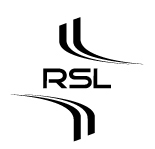 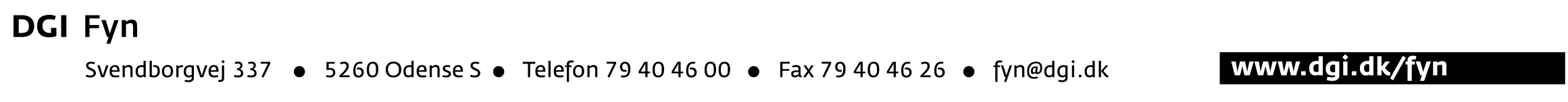 